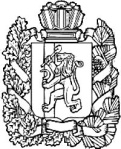 АДМИНИСТРАЦИЯ ПОСЕЛКА НИЖНИЙ ИНГАШНИЖНЕИНГАШСКОГО РАЙОНАКРАСНОЯРСКОГО КРАЯПОСТАНОВЛЕНИЕ23.12.2020  года                          п. Нижний Ингаш                                         №188О внесении изменений в постановление администрации поселка Нижний Ингаш Нижнеингашского района Красноярского края от 30.10.2017 № 231 «Об утверждении муниципальной программы «Формирование комфортной городской (сельской) среды» на 2018-2024 годы на территории муниципального образования поселок Нижний Ингаш Нижнеингашского района Красноярского краяВ соответствии с постановлением Правительства РФ №1546 от 30.11.2019 года «О внесении изменений в приложение №15 к государственной программе Российской Федерации «Обеспечение  доступным и комфортным жильем и коммунальными услугами граждан Российской Федерации», руководствуясь статьей 17 Устава поселка Нижний Ингаш Нижнеингашского района Красноярского края, внести в постановление администрации поселка Нижний Ингаш Нижнеингашского района Красноярского края от 30.10.2017 № 231 «Об утверждении муниципальной программы  «Формирование комфортной городской (сельской) среды» на 2018-2022 годы на территории муниципального образования поселок Нижний Ингаш Нижнеингашского района Красноярского края (далее – Программа) следующие изменения:В паспорт муниципальной программы «Формирование комфортной городской (сельской) среды» на 2018-2022 годы  на территории муниципального образования поселок Нижний Ингаш Нижнеингашского района Красноярского края после п. 8.4, дополнить следующего содержания:    Часть 9 «Условие заключения соглашений по результатам закупки товаров и услуг для обеспечения муниципальных нужд в целях реализации муниципальных программ». 9. Условие о предельной дате заключения соглашений по результатам закупки товаров, работ и услуг для обеспечения муниципальных нужд в целях реализации муниципальных программ - 1 июля года предоставления субсидии (для заключения соглашений на выполнение работ по благоустройству общественных территорий) либо 1 мая года предоставления субсидии (для заключения соглашений на выполнение работ по благоустройству дворовых территорий), за исключением:случаев обжалования действий (бездействия) заказчика и (или) комиссии по осуществлению закупок и (или) оператора электронной площадки при осуществлении закупки товаров, работ, услуг в порядке, установленном законодательством Российской Федерации, при которых срок заключения таких соглашений продлевается на срок указанного обжалования;случаев проведения повторного конкурса или новой закупки, если конкурс признан не состоявшимся по основаниям, предусмотренным законодательством Российской Федерации, при которых срок заключения таких соглашений продлевается на срок проведения конкурсных процедур;случаев заключения таких соглашений в пределах экономии средств при расходовании субсидии в целях реализации муниципальных программ, в том числе мероприятий по цифровизации городского хозяйства, включенных в муниципальную программу, при которых срок заключения таких соглашений продлевается на срок до 15 декабря года предоставления субсидии).Мероприятие 2.1. Благоустройство дворовой территории, текст «Минимальный перечень включает в себя:                                                                                                                        - ремонт дворовых проездов;                                                                                                   -обеспечение освещения дворовых территорий с применением энергосберегающих технологий;                                                                                                                                - установку скамеек;                                                                                                                   - установку урн для мусора.», заменить на: «Минимальный перечень включает в себя комплексное выполнение следующих видов работ:                                                               - ремонт тротуара, дворового проезда, ремонт дороги, образующей проезд к территории, прилегающей к многоквартирному дому в полном объеме;                           - обеспечение освещения дворовых территорий;                                                                   - установку скамеек;                                                                                                                       - установку урн для мусора.       Дополнительный перечень включает в себя:                                                                                   - оборудование детских площадок;                                                                                               - оборудование спортивных площадок;      - устройство пешеходных дорожек из асфальтобетонного покрытия.           В случае удовлетворительного состояния объектов (работ), входящих в состав минимального (дополнительного) перечня, допускается выполнение не всего комплекса работ. Удовлетворительное состояние необходимо подтвердить предоставлением паспорта благоустройства.».             Далее по тексту 5 абзац «При выполнении работ по минимальному перечню заинтересованные лица обеспечивают финансовое участие в размере не менее 2 % от сметной стоимости на благоустройство дворовой территории и трудовое участие.» читать в следующей редакции «При выполнении работ  по минимальному перечню заинтересованные лица обеспечивают финансовое участие в размере не менее 2% от сметной стоимости на благоустройство дворовой территории.    При выполнении работ по дополнительному перечню заинтересованные лица обеспечивают финансовое участие в размере не менее 20%  от сметной стоимости на благоустройство дворовой территории.    Трудовое участие заинтересованных лиц, не требующее специальной квалификации, может быть обеспечено:    -выполнением жителями неоплачиваемых работ, не требующих специальной квалификации, как например: подготовка объекта (дворовой территории) к началу работ (земляные работы, снятие старого оборудования, уборка мусоров);    -предоставлением строительных материалов, техники и т.д.» Контроль за выполнением постановления возложить на заместителя Главы поселка Нижний Ингаш И.В.Фрицлер. Опубликовать постановление в периодическом печатном средстве массовой информации «Вестник муниципального образования поселок Нижний Ингаш».Постановление вступает в силу в день, следующий за днем его опубликования.Глава поселка Нижний Ингаш                                                                 Б.И. Гузей